PUBLIKASI PERSJUDUL		: MENUNGGU REKTOR BARU UGMMEDIA		: KEDAULATAN RAKYATTANGGAL	: 22 FEBRUARI 2017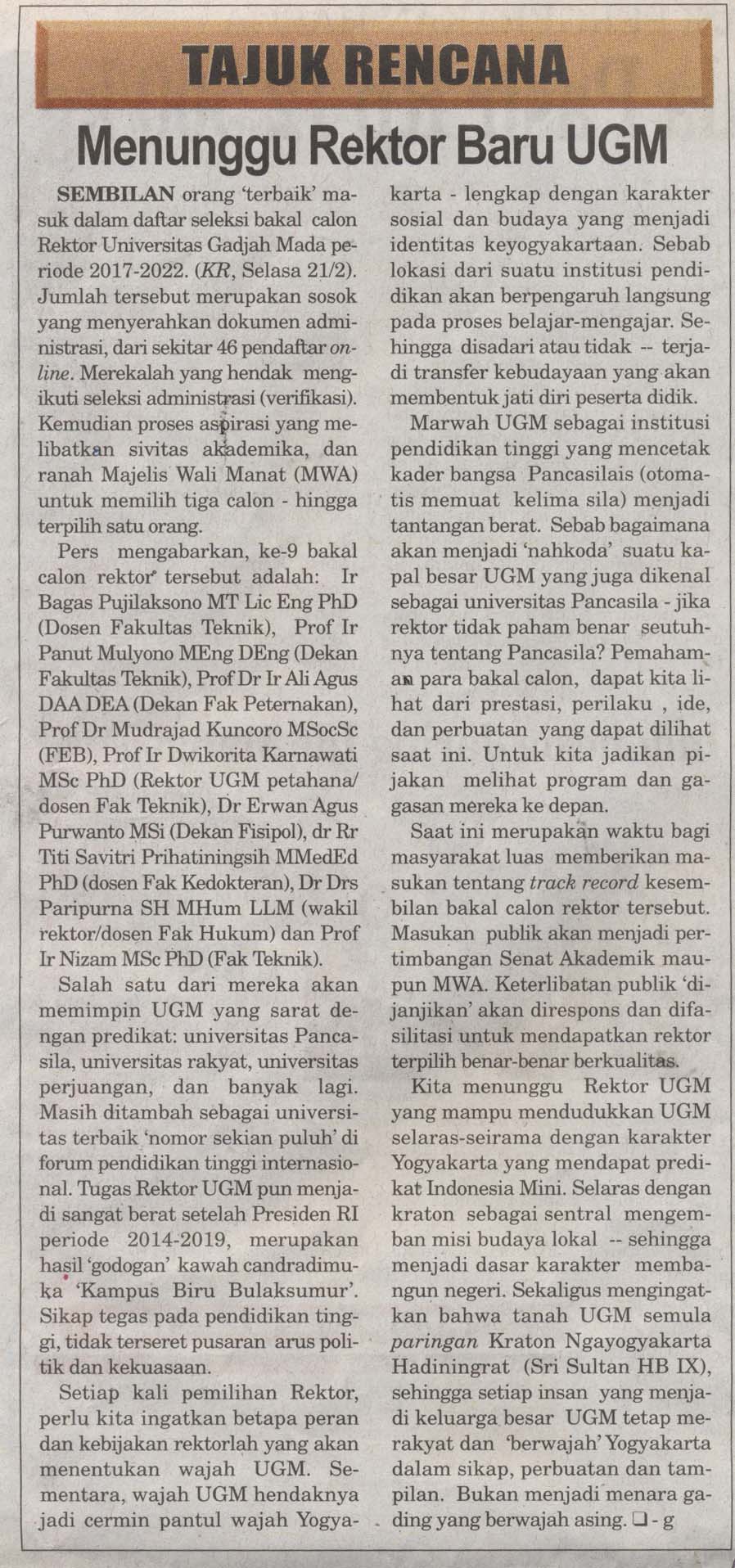 